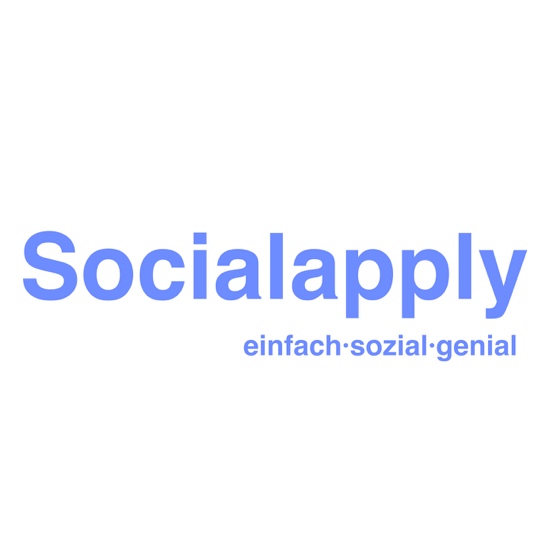 Kita To GoUnser Kita Newsletter für zu Hause.  (15.03.2021 bis 19.03.2021)Allgemein:Digitaler Morgenkreis am 15.03.2021Start: 09:00 UhrDauer: ca. 30 MinEinladungslink: Nutze Teams, Zoom oder ähnliche ProgrammeEigener Gitarrensong für die Tonie-BoxWir haben für Ihr Kind einen eigenen Gitarrensong aufgenommen. Diesen können Sie sich im Anhang downloaden und auf die Tonie-Box Ihres Kindes spielen.Eltern Webinar am 17.03.2021Start: 19:00 UhrDauer: Ca. 45 Min.Tagespunkte: Liste die Punkte auf, über die Du sprechen möchtest.Einladungslink: Nutze Teams, Zoom oder ähnliche ProgrammeFür Eltern:Kreativangebot:Papiermasken:Auf Pinterest gibt es zahlreiche Vorlagen für kreative Papiermasken, die aus einfachen Materialien hergestellt werden können.Benötigtes Material: Papier oder Pappe/ Wasserfarbe oder Fingerfarbe/ FadenKreativangebot 2:Blütenteppich:Zu dieser Jahreszeit bietet es sich an mit Ihren Kindern einen Spaziergang zu machen und Blumen zu pflücken, um einen schönen Blütenteppich herzustellen.Die Kinder rühren Kleister mit Wasser an. Im Anschluss wird ein Tortenuntersetzer eingekleistert und die gesammelten Blumen werden auf den Kleister gestreut. Schon hat Ihr Kind einen fertigen Blütenteppich.Benötigtes Material: Tortenuntersetzer/ Kleister/ Wasser/ Schüssel/ Schneebesen/ Blumen oder BlütenFür Drinnen:Löffelmikado:Das etwas andere Mikado.Spielregeln:Löffel werden kunterbunt auf einen Haufen geworfen. Die Kinder müssen versuchen einen nach dem anderen Löffel herauszuziehen. Bewegt sich ein Löffel ist der nächste Spieler dran.Benötigtes Material: LöffelFür Draußen:Picknick auf der Wiese:Einfach mit einer Decke auf die nächste Wiese und dort ein leckeres Picknick machen.Entdeckungstour mit Lupe durch den nächsten Wald:Lassen Sie die kleinen Forscher den Wald entdecken.Wir wünschen Ihnen eine tolle Zeit. Bei Fragen und Anregungen stehen wir Ihnen jederzeit zur Verfügung.Ihr Betreuungsteam